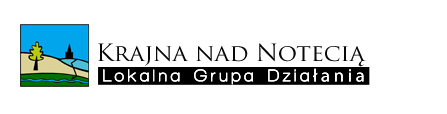 Załącznik nr 2 do Procedury oceny i wyboru operacjiZałącznik nr 2 do Procedury oceny i wyboru operacjiZałącznik nr 2 do Procedury oceny i wyboru operacjiZałącznik nr 2 do Procedury oceny i wyboru operacjiZałącznik nr 2 do Procedury oceny i wyboru operacjiZałącznik nr 2 do Procedury oceny i wyboru operacjiZałącznik nr 2 do Procedury oceny i wyboru operacjiZałącznik nr 2 do Procedury oceny i wyboru operacjiZałącznik nr 2 do Procedury oceny i wyboru operacjiKARTA OCENY ZGODNOŚCI Z CELAMI LSRKARTA OCENY ZGODNOŚCI Z CELAMI LSRKARTA OCENY ZGODNOŚCI Z CELAMI LSRKARTA OCENY ZGODNOŚCI Z CELAMI LSRKARTA OCENY ZGODNOŚCI Z CELAMI LSRKARTA OCENY ZGODNOŚCI Z CELAMI LSRKARTA OCENY ZGODNOŚCI Z CELAMI LSRKARTA OCENY ZGODNOŚCI Z CELAMI LSRKARTA OCENY ZGODNOŚCI Z CELAMI LSRKARTA OCENY ZGODNOŚCI Z CELAMI LSRTYTUŁ PROJEKTU: TYTUŁ PROJEKTU: TYTUŁ PROJEKTU: NAZWA WNIOSKODAWCY:  NAZWA WNIOSKODAWCY:  NAZWA WNIOSKODAWCY:  DATA WPŁYWU WNIOSKU: DATA WPŁYWU WNIOSKU: DATA WPŁYWU WNIOSKU: ZNAK SPRAWY NADANY W LGD:ZNAK SPRAWY NADANY W LGD:ZNAK SPRAWY NADANY W LGD:OCENIAJĄCY:OCENIAJĄCY:OCENIAJĄCY:* Należy wskazać odpowiedź poprzez wskazanie w odpowiedniej rubryce znaku ''X". Na każde pytanie można udzielić jednej odpowiedzi. W razie uwag należy umieścić je w rubryce pn. "Uwagi".* Należy wskazać odpowiedź poprzez wskazanie w odpowiedniej rubryce znaku ''X". Na każde pytanie można udzielić jednej odpowiedzi. W razie uwag należy umieścić je w rubryce pn. "Uwagi".* Należy wskazać odpowiedź poprzez wskazanie w odpowiedniej rubryce znaku ''X". Na każde pytanie można udzielić jednej odpowiedzi. W razie uwag należy umieścić je w rubryce pn. "Uwagi".* Należy wskazać odpowiedź poprzez wskazanie w odpowiedniej rubryce znaku ''X". Na każde pytanie można udzielić jednej odpowiedzi. W razie uwag należy umieścić je w rubryce pn. "Uwagi".* Należy wskazać odpowiedź poprzez wskazanie w odpowiedniej rubryce znaku ''X". Na każde pytanie można udzielić jednej odpowiedzi. W razie uwag należy umieścić je w rubryce pn. "Uwagi".* Należy wskazać odpowiedź poprzez wskazanie w odpowiedniej rubryce znaku ''X". Na każde pytanie można udzielić jednej odpowiedzi. W razie uwag należy umieścić je w rubryce pn. "Uwagi".* Należy wskazać odpowiedź poprzez wskazanie w odpowiedniej rubryce znaku ''X". Na każde pytanie można udzielić jednej odpowiedzi. W razie uwag należy umieścić je w rubryce pn. "Uwagi".* Należy wskazać odpowiedź poprzez wskazanie w odpowiedniej rubryce znaku ''X". Na każde pytanie można udzielić jednej odpowiedzi. W razie uwag należy umieścić je w rubryce pn. "Uwagi".* Należy wskazać odpowiedź poprzez wskazanie w odpowiedniej rubryce znaku ''X". Na każde pytanie można udzielić jednej odpowiedzi. W razie uwag należy umieścić je w rubryce pn. "Uwagi".* Należy wskazać odpowiedź poprzez wskazanie w odpowiedniej rubryce znaku ''X". Na każde pytanie można udzielić jednej odpowiedzi. W razie uwag należy umieścić je w rubryce pn. "Uwagi".B.1.KRYTERIA ZGODNOŚCI Z CELAMI GŁÓWNYMI I SZCZEGÓŁOWYMI LSRKRYTERIA ZGODNOŚCI Z CELAMI GŁÓWNYMI I SZCZEGÓŁOWYMI LSRKRYTERIA ZGODNOŚCI Z CELAMI GŁÓWNYMI I SZCZEGÓŁOWYMI LSRKRYTERIA ZGODNOŚCI Z CELAMI GŁÓWNYMI I SZCZEGÓŁOWYMI LSRKRYTERIA ZGODNOŚCI Z CELAMI GŁÓWNYMI I SZCZEGÓŁOWYMI LSRTAKTAKNIEUwagiProjekt zakłada realizację celu głównego numer 1 pn. "Zmniejszenie bezrobocia i poprawa warunków życia poprzez wzrost aktywności gospodarczej na obszarze LSR Krajna nad Notecią do 2023 roku" poprzez realizację założeń celu szczegółowego:Projekt zakłada realizację celu głównego numer 1 pn. "Zmniejszenie bezrobocia i poprawa warunków życia poprzez wzrost aktywności gospodarczej na obszarze LSR Krajna nad Notecią do 2023 roku" poprzez realizację założeń celu szczegółowego:Projekt zakłada realizację celu głównego numer 1 pn. "Zmniejszenie bezrobocia i poprawa warunków życia poprzez wzrost aktywności gospodarczej na obszarze LSR Krajna nad Notecią do 2023 roku" poprzez realizację założeń celu szczegółowego:Projekt zakłada realizację celu głównego numer 1 pn. "Zmniejszenie bezrobocia i poprawa warunków życia poprzez wzrost aktywności gospodarczej na obszarze LSR Krajna nad Notecią do 2023 roku" poprzez realizację założeń celu szczegółowego:Projekt zakłada realizację celu głównego numer 1 pn. "Zmniejszenie bezrobocia i poprawa warunków życia poprzez wzrost aktywności gospodarczej na obszarze LSR Krajna nad Notecią do 2023 roku" poprzez realizację założeń celu szczegółowego:Projekt zakłada realizację celu głównego numer 1 pn. "Zmniejszenie bezrobocia i poprawa warunków życia poprzez wzrost aktywności gospodarczej na obszarze LSR Krajna nad Notecią do 2023 roku" poprzez realizację założeń celu szczegółowego:Projekt zakłada realizację celu głównego numer 1 pn. "Zmniejszenie bezrobocia i poprawa warunków życia poprzez wzrost aktywności gospodarczej na obszarze LSR Krajna nad Notecią do 2023 roku" poprzez realizację założeń celu szczegółowego:Projekt zakłada realizację celu głównego numer 1 pn. "Zmniejszenie bezrobocia i poprawa warunków życia poprzez wzrost aktywności gospodarczej na obszarze LSR Krajna nad Notecią do 2023 roku" poprzez realizację założeń celu szczegółowego:Projekt zakłada realizację celu głównego numer 1 pn. "Zmniejszenie bezrobocia i poprawa warunków życia poprzez wzrost aktywności gospodarczej na obszarze LSR Krajna nad Notecią do 2023 roku" poprzez realizację założeń celu szczegółowego:Projekt zakłada realizację celu głównego numer 1 pn. "Zmniejszenie bezrobocia i poprawa warunków życia poprzez wzrost aktywności gospodarczej na obszarze LSR Krajna nad Notecią do 2023 roku" poprzez realizację założeń celu szczegółowego:1.1 Zwiększenie aktywności gospodarczej podmiotów i mieszkańców z obszaru LSR Krajna nad Notecią do 2023 roku1.1 Zwiększenie aktywności gospodarczej podmiotów i mieszkańców z obszaru LSR Krajna nad Notecią do 2023 roku1.1 Zwiększenie aktywności gospodarczej podmiotów i mieszkańców z obszaru LSR Krajna nad Notecią do 2023 roku1.1 Zwiększenie aktywności gospodarczej podmiotów i mieszkańców z obszaru LSR Krajna nad Notecią do 2023 roku1.1 Zwiększenie aktywności gospodarczej podmiotów i mieszkańców z obszaru LSR Krajna nad Notecią do 2023 roku1.2. Tworzenie i poprawa wykorzystania infrastruktury lokalnej służącej  aktywności gospodarczej podmiotów i mieszkańców z obszaru LSR Krajna nad Notecią do 2023 roku1.2. Tworzenie i poprawa wykorzystania infrastruktury lokalnej służącej  aktywności gospodarczej podmiotów i mieszkańców z obszaru LSR Krajna nad Notecią do 2023 roku1.2. Tworzenie i poprawa wykorzystania infrastruktury lokalnej służącej  aktywności gospodarczej podmiotów i mieszkańców z obszaru LSR Krajna nad Notecią do 2023 roku1.2. Tworzenie i poprawa wykorzystania infrastruktury lokalnej służącej  aktywności gospodarczej podmiotów i mieszkańców z obszaru LSR Krajna nad Notecią do 2023 roku1.2. Tworzenie i poprawa wykorzystania infrastruktury lokalnej służącej  aktywności gospodarczej podmiotów i mieszkańców z obszaru LSR Krajna nad Notecią do 2023 rokuB.2.KRYTERIA ZGODNOŚCI Z CELAMI GŁÓWNYMI I SZCZEGÓŁOWYMI LSRKRYTERIA ZGODNOŚCI Z CELAMI GŁÓWNYMI I SZCZEGÓŁOWYMI LSRKRYTERIA ZGODNOŚCI Z CELAMI GŁÓWNYMI I SZCZEGÓŁOWYMI LSRKRYTERIA ZGODNOŚCI Z CELAMI GŁÓWNYMI I SZCZEGÓŁOWYMI LSRKRYTERIA ZGODNOŚCI Z CELAMI GŁÓWNYMI I SZCZEGÓŁOWYMI LSRTAKNIENIEUwagiProjekt zakłada realizację celu głównego numer 2 pn. "Wzrost satysfakcji mieszkańców i turystów z poprawy dostępności do infrastruktury turystycznej i rekreacyjnej oraz dziedzictwa historycznego i kulturowego na obszarze LSR do 2023 roku" poprzez realizację założeń celu szczegółowego:Projekt zakłada realizację celu głównego numer 2 pn. "Wzrost satysfakcji mieszkańców i turystów z poprawy dostępności do infrastruktury turystycznej i rekreacyjnej oraz dziedzictwa historycznego i kulturowego na obszarze LSR do 2023 roku" poprzez realizację założeń celu szczegółowego:Projekt zakłada realizację celu głównego numer 2 pn. "Wzrost satysfakcji mieszkańców i turystów z poprawy dostępności do infrastruktury turystycznej i rekreacyjnej oraz dziedzictwa historycznego i kulturowego na obszarze LSR do 2023 roku" poprzez realizację założeń celu szczegółowego:Projekt zakłada realizację celu głównego numer 2 pn. "Wzrost satysfakcji mieszkańców i turystów z poprawy dostępności do infrastruktury turystycznej i rekreacyjnej oraz dziedzictwa historycznego i kulturowego na obszarze LSR do 2023 roku" poprzez realizację założeń celu szczegółowego:Projekt zakłada realizację celu głównego numer 2 pn. "Wzrost satysfakcji mieszkańców i turystów z poprawy dostępności do infrastruktury turystycznej i rekreacyjnej oraz dziedzictwa historycznego i kulturowego na obszarze LSR do 2023 roku" poprzez realizację założeń celu szczegółowego:Projekt zakłada realizację celu głównego numer 2 pn. "Wzrost satysfakcji mieszkańców i turystów z poprawy dostępności do infrastruktury turystycznej i rekreacyjnej oraz dziedzictwa historycznego i kulturowego na obszarze LSR do 2023 roku" poprzez realizację założeń celu szczegółowego:Projekt zakłada realizację celu głównego numer 2 pn. "Wzrost satysfakcji mieszkańców i turystów z poprawy dostępności do infrastruktury turystycznej i rekreacyjnej oraz dziedzictwa historycznego i kulturowego na obszarze LSR do 2023 roku" poprzez realizację założeń celu szczegółowego:Projekt zakłada realizację celu głównego numer 2 pn. "Wzrost satysfakcji mieszkańców i turystów z poprawy dostępności do infrastruktury turystycznej i rekreacyjnej oraz dziedzictwa historycznego i kulturowego na obszarze LSR do 2023 roku" poprzez realizację założeń celu szczegółowego:Projekt zakłada realizację celu głównego numer 2 pn. "Wzrost satysfakcji mieszkańców i turystów z poprawy dostępności do infrastruktury turystycznej i rekreacyjnej oraz dziedzictwa historycznego i kulturowego na obszarze LSR do 2023 roku" poprzez realizację założeń celu szczegółowego:Projekt zakłada realizację celu głównego numer 2 pn. "Wzrost satysfakcji mieszkańców i turystów z poprawy dostępności do infrastruktury turystycznej i rekreacyjnej oraz dziedzictwa historycznego i kulturowego na obszarze LSR do 2023 roku" poprzez realizację założeń celu szczegółowego:2.1. Zwiększenie dostępności i wykorzystania niekomercyjnej i ogólnodostępnej infrastruktury turystycznej i rekreacyjnej na obszarze LSR do 2023 roku2.1. Zwiększenie dostępności i wykorzystania niekomercyjnej i ogólnodostępnej infrastruktury turystycznej i rekreacyjnej na obszarze LSR do 2023 roku2.1. Zwiększenie dostępności i wykorzystania niekomercyjnej i ogólnodostępnej infrastruktury turystycznej i rekreacyjnej na obszarze LSR do 2023 roku2.1. Zwiększenie dostępności i wykorzystania niekomercyjnej i ogólnodostępnej infrastruktury turystycznej i rekreacyjnej na obszarze LSR do 2023 roku2.1. Zwiększenie dostępności i wykorzystania niekomercyjnej i ogólnodostępnej infrastruktury turystycznej i rekreacyjnej na obszarze LSR do 2023 roku2.2 Zwiększenie dostępności i sposobów wykorzystania obiektów i instytucji w zakresie dziedzictwa historycznego i kulturowego na obszarze LSR do 2023 roku2.2 Zwiększenie dostępności i sposobów wykorzystania obiektów i instytucji w zakresie dziedzictwa historycznego i kulturowego na obszarze LSR do 2023 roku2.2 Zwiększenie dostępności i sposobów wykorzystania obiektów i instytucji w zakresie dziedzictwa historycznego i kulturowego na obszarze LSR do 2023 roku2.2 Zwiększenie dostępności i sposobów wykorzystania obiektów i instytucji w zakresie dziedzictwa historycznego i kulturowego na obszarze LSR do 2023 roku2.2 Zwiększenie dostępności i sposobów wykorzystania obiektów i instytucji w zakresie dziedzictwa historycznego i kulturowego na obszarze LSR do 2023 rokuB.3.KRYTERIA ZGODNOŚCI Z CELAMI GŁÓWNYMI I SZCZEGÓŁOWYMI LSRKRYTERIA ZGODNOŚCI Z CELAMI GŁÓWNYMI I SZCZEGÓŁOWYMI LSRKRYTERIA ZGODNOŚCI Z CELAMI GŁÓWNYMI I SZCZEGÓŁOWYMI LSRKRYTERIA ZGODNOŚCI Z CELAMI GŁÓWNYMI I SZCZEGÓŁOWYMI LSRKRYTERIA ZGODNOŚCI Z CELAMI GŁÓWNYMI I SZCZEGÓŁOWYMI LSRTAKTAKNIEUwagiProjekt zakłada realizację celu głównego numer 3 pn. "Wzmocnienie kapitału społecznego i zasobów oraz poprawa integracji wewnętrznej obszaru LSR do 2023 roku" poprzez realizację założeń celu szczegółowego:Projekt zakłada realizację celu głównego numer 3 pn. "Wzmocnienie kapitału społecznego i zasobów oraz poprawa integracji wewnętrznej obszaru LSR do 2023 roku" poprzez realizację założeń celu szczegółowego:Projekt zakłada realizację celu głównego numer 3 pn. "Wzmocnienie kapitału społecznego i zasobów oraz poprawa integracji wewnętrznej obszaru LSR do 2023 roku" poprzez realizację założeń celu szczegółowego:Projekt zakłada realizację celu głównego numer 3 pn. "Wzmocnienie kapitału społecznego i zasobów oraz poprawa integracji wewnętrznej obszaru LSR do 2023 roku" poprzez realizację założeń celu szczegółowego:Projekt zakłada realizację celu głównego numer 3 pn. "Wzmocnienie kapitału społecznego i zasobów oraz poprawa integracji wewnętrznej obszaru LSR do 2023 roku" poprzez realizację założeń celu szczegółowego:Projekt zakłada realizację celu głównego numer 3 pn. "Wzmocnienie kapitału społecznego i zasobów oraz poprawa integracji wewnętrznej obszaru LSR do 2023 roku" poprzez realizację założeń celu szczegółowego:Projekt zakłada realizację celu głównego numer 3 pn. "Wzmocnienie kapitału społecznego i zasobów oraz poprawa integracji wewnętrznej obszaru LSR do 2023 roku" poprzez realizację założeń celu szczegółowego:Projekt zakłada realizację celu głównego numer 3 pn. "Wzmocnienie kapitału społecznego i zasobów oraz poprawa integracji wewnętrznej obszaru LSR do 2023 roku" poprzez realizację założeń celu szczegółowego:Projekt zakłada realizację celu głównego numer 3 pn. "Wzmocnienie kapitału społecznego i zasobów oraz poprawa integracji wewnętrznej obszaru LSR do 2023 roku" poprzez realizację założeń celu szczegółowego:Projekt zakłada realizację celu głównego numer 3 pn. "Wzmocnienie kapitału społecznego i zasobów oraz poprawa integracji wewnętrznej obszaru LSR do 2023 roku" poprzez realizację założeń celu szczegółowego:3.1 Wzmocnienie kapitału społecznego obszaru LSR poprzez usprawnienie infrastruktury drogowej w zakresie włączenia społecznego na obszarze LSR do 2023 roku3.1 Wzmocnienie kapitału społecznego obszaru LSR poprzez usprawnienie infrastruktury drogowej w zakresie włączenia społecznego na obszarze LSR do 2023 roku3.1 Wzmocnienie kapitału społecznego obszaru LSR poprzez usprawnienie infrastruktury drogowej w zakresie włączenia społecznego na obszarze LSR do 2023 roku3.1 Wzmocnienie kapitału społecznego obszaru LSR poprzez usprawnienie infrastruktury drogowej w zakresie włączenia społecznego na obszarze LSR do 2023 roku3.1 Wzmocnienie kapitału społecznego obszaru LSR poprzez usprawnienie infrastruktury drogowej w zakresie włączenia społecznego na obszarze LSR do 2023 roku3.2 Wzmocnienie kapitału społecznego poprzez zwiększenie aktywności społecznej mieszkańców, w tym grup defaworyzowanych na obszarze LSR do 2023 roku3.2 Wzmocnienie kapitału społecznego poprzez zwiększenie aktywności społecznej mieszkańców, w tym grup defaworyzowanych na obszarze LSR do 2023 roku3.2 Wzmocnienie kapitału społecznego poprzez zwiększenie aktywności społecznej mieszkańców, w tym grup defaworyzowanych na obszarze LSR do 2023 roku3.2 Wzmocnienie kapitału społecznego poprzez zwiększenie aktywności społecznej mieszkańców, w tym grup defaworyzowanych na obszarze LSR do 2023 roku3.2 Wzmocnienie kapitału społecznego poprzez zwiększenie aktywności społecznej mieszkańców, w tym grup defaworyzowanych na obszarze LSR do 2023 roku3.3 Podnoszenie wiedzy i umiejętności mieszkańców  poprzez realizację inicjatyw szkoleniowych3.3 Podnoszenie wiedzy i umiejętności mieszkańców  poprzez realizację inicjatyw szkoleniowych3.3 Podnoszenie wiedzy i umiejętności mieszkańców  poprzez realizację inicjatyw szkoleniowych3.3 Podnoszenie wiedzy i umiejętności mieszkańców  poprzez realizację inicjatyw szkoleniowych3.3 Podnoszenie wiedzy i umiejętności mieszkańców  poprzez realizację inicjatyw szkoleniowychB.4.KRYTERIA ZGODNOŚCI Z CELAMI GŁÓWNYMI I SZCZEGÓŁOWYMI LSRKRYTERIA ZGODNOŚCI Z CELAMI GŁÓWNYMI I SZCZEGÓŁOWYMI LSRKRYTERIA ZGODNOŚCI Z CELAMI GŁÓWNYMI I SZCZEGÓŁOWYMI LSRKRYTERIA ZGODNOŚCI Z CELAMI GŁÓWNYMI I SZCZEGÓŁOWYMI LSRKRYTERIA ZGODNOŚCI Z CELAMI GŁÓWNYMI I SZCZEGÓŁOWYMI LSRTAKTAKNIEUwagiProjekt zakłada realizację celu głównego numer 4 pn. "Zintegrowanie wewnętrzne obszaru historycznej Krajny poprzez realizację działań promocyjnych i usprawnienie funkcjonowania partnerstw do 2023 roku" poprzez realizację założeń celu szczegółowego:Projekt zakłada realizację celu głównego numer 4 pn. "Zintegrowanie wewnętrzne obszaru historycznej Krajny poprzez realizację działań promocyjnych i usprawnienie funkcjonowania partnerstw do 2023 roku" poprzez realizację założeń celu szczegółowego:Projekt zakłada realizację celu głównego numer 4 pn. "Zintegrowanie wewnętrzne obszaru historycznej Krajny poprzez realizację działań promocyjnych i usprawnienie funkcjonowania partnerstw do 2023 roku" poprzez realizację założeń celu szczegółowego:Projekt zakłada realizację celu głównego numer 4 pn. "Zintegrowanie wewnętrzne obszaru historycznej Krajny poprzez realizację działań promocyjnych i usprawnienie funkcjonowania partnerstw do 2023 roku" poprzez realizację założeń celu szczegółowego:Projekt zakłada realizację celu głównego numer 4 pn. "Zintegrowanie wewnętrzne obszaru historycznej Krajny poprzez realizację działań promocyjnych i usprawnienie funkcjonowania partnerstw do 2023 roku" poprzez realizację założeń celu szczegółowego:Projekt zakłada realizację celu głównego numer 4 pn. "Zintegrowanie wewnętrzne obszaru historycznej Krajny poprzez realizację działań promocyjnych i usprawnienie funkcjonowania partnerstw do 2023 roku" poprzez realizację założeń celu szczegółowego:Projekt zakłada realizację celu głównego numer 4 pn. "Zintegrowanie wewnętrzne obszaru historycznej Krajny poprzez realizację działań promocyjnych i usprawnienie funkcjonowania partnerstw do 2023 roku" poprzez realizację założeń celu szczegółowego:Projekt zakłada realizację celu głównego numer 4 pn. "Zintegrowanie wewnętrzne obszaru historycznej Krajny poprzez realizację działań promocyjnych i usprawnienie funkcjonowania partnerstw do 2023 roku" poprzez realizację założeń celu szczegółowego:Projekt zakłada realizację celu głównego numer 4 pn. "Zintegrowanie wewnętrzne obszaru historycznej Krajny poprzez realizację działań promocyjnych i usprawnienie funkcjonowania partnerstw do 2023 roku" poprzez realizację założeń celu szczegółowego:Projekt zakłada realizację celu głównego numer 4 pn. "Zintegrowanie wewnętrzne obszaru historycznej Krajny poprzez realizację działań promocyjnych i usprawnienie funkcjonowania partnerstw do 2023 roku" poprzez realizację założeń celu szczegółowego:4.2.  Promocja  walorów obszaru LSR do 2023 roku4.2.  Promocja  walorów obszaru LSR do 2023 roku4.2.  Promocja  walorów obszaru LSR do 2023 roku4.2.  Promocja  walorów obszaru LSR do 2023 roku4.2.  Promocja  walorów obszaru LSR do 2023 rokuII. OCENA ZGODNOŚCI Z LSRII. OCENA ZGODNOŚCI Z LSRII. OCENA ZGODNOŚCI Z LSRII. OCENA ZGODNOŚCI Z LSRII. OCENA ZGODNOŚCI Z LSRII. OCENA ZGODNOŚCI Z LSRII. OCENA ZGODNOŚCI Z LSRII. OCENA ZGODNOŚCI Z LSRII. OCENA ZGODNOŚCI Z LSRII. OCENA ZGODNOŚCI Z LSRCzy operacja jest zgodna z celami wymienionymi w PROW 2014-2020 a jej realizacja pozwoli na osiągnięcie zamierzonych celów ( w tym planowanych efektów)?Czy operacja jest zgodna z celami wymienionymi w PROW 2014-2020 a jej realizacja pozwoli na osiągnięcie zamierzonych celów ( w tym planowanych efektów)?Czy operacja jest zgodna z celami wymienionymi w PROW 2014-2020 a jej realizacja pozwoli na osiągnięcie zamierzonych celów ( w tym planowanych efektów)?Czy operacja jest zgodna z celami wymienionymi w PROW 2014-2020 a jej realizacja pozwoli na osiągnięcie zamierzonych celów ( w tym planowanych efektów)?Czy operacja jest zgodna z celami wymienionymi w PROW 2014-2020 a jej realizacja pozwoli na osiągnięcie zamierzonych celów ( w tym planowanych efektów)?Czy operacja jest zgodna z celami wymienionymi w PROW 2014-2020 a jej realizacja pozwoli na osiągnięcie zamierzonych celów ( w tym planowanych efektów)?Czy operacja jest zgodna z celami wymienionymi w PROW 2014-2020 a jej realizacja pozwoli na osiągnięcie zamierzonych celów ( w tym planowanych efektów)?Czy operacja jest zgodna z celami wymienionymi w PROW 2014-2020 a jej realizacja pozwoli na osiągnięcie zamierzonych celów ( w tym planowanych efektów)?Czy operacja jest zgodna z celami wymienionymi w PROW 2014-2020 a jej realizacja pozwoli na osiągnięcie zamierzonych celów ( w tym planowanych efektów)?Czy operacja jest zgodna z celami wymienionymi w PROW 2014-2020 a jej realizacja pozwoli na osiągnięcie zamierzonych celów ( w tym planowanych efektów)? TAK TAK TAK TAK NIE NIE NIE NIE NIE NIECzy operacja jest zgodna z celem ogólnym i szczegółowym oraz przedsięwzięciem LSR, przez osiąganie zaplanowanych w LSR wskaźników?Czy operacja jest zgodna z celem ogólnym i szczegółowym oraz przedsięwzięciem LSR, przez osiąganie zaplanowanych w LSR wskaźników?Czy operacja jest zgodna z celem ogólnym i szczegółowym oraz przedsięwzięciem LSR, przez osiąganie zaplanowanych w LSR wskaźników?Czy operacja jest zgodna z celem ogólnym i szczegółowym oraz przedsięwzięciem LSR, przez osiąganie zaplanowanych w LSR wskaźników?Czy operacja jest zgodna z celem ogólnym i szczegółowym oraz przedsięwzięciem LSR, przez osiąganie zaplanowanych w LSR wskaźników?Czy operacja jest zgodna z celem ogólnym i szczegółowym oraz przedsięwzięciem LSR, przez osiąganie zaplanowanych w LSR wskaźników?Czy operacja jest zgodna z celem ogólnym i szczegółowym oraz przedsięwzięciem LSR, przez osiąganie zaplanowanych w LSR wskaźników?Czy operacja jest zgodna z celem ogólnym i szczegółowym oraz przedsięwzięciem LSR, przez osiąganie zaplanowanych w LSR wskaźników?Czy operacja jest zgodna z celem ogólnym i szczegółowym oraz przedsięwzięciem LSR, przez osiąganie zaplanowanych w LSR wskaźników?Czy operacja jest zgodna z celem ogólnym i szczegółowym oraz przedsięwzięciem LSR, przez osiąganie zaplanowanych w LSR wskaźników? TAK TAK TAK TAK NIE NIE NIE NIE NIE NIEImię i nazwisko oceniającego:Imię i nazwisko oceniającego:Imię i nazwisko oceniającego:Data sporządzenia:Data sporządzenia:Data sporządzenia:Podpis:Podpis:Podpis: